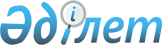 О внесении изменений в постановление акимата Бухар-Жырауского района Карагандинской области от 15 мая 2019 года № 22/01 "О предоставлении помещений для встреч с избирателями и определении мест для размещения агитационных печатных материалов кандидатов в Президенты Республики Казахстан, депутаты Парламента Республики Казахстан и депутаты маслихата"Постановление акимата Бухар-Жырауского района Карагандинской области от 27 января 2023 года № 07/01. Зарегистрировано Департаментом юстиции Карагандинской области 27 января 2023 года № 9-0-6352
      Акимат района ПОСТАНОВЛЯЕТ:
      1. Внести в постановление акимата Бухар-Жырауского района Карагандинской области от 15 мая 2019 года № 22/01 "О предоставлении помещений для встреч с избирателями и определении мест для размещения агитационных печатных материалов кандидатов в Президенты Республики Казахстан, депутаты Парламента Республики Казахстан и депутаты маслихата" (зарегистрировано в Реестре государственной регистрации нормативных правовых актов под № 5343) следующие изменения:
      заголовок указанного постановления изложить в новой редакции:
      "Об определении мест для размещения агитационных печатных материалов для всех кандидатов на территории Бухар-Жырауского района";
      пункт 1 указанного постановления изложить в новой редакции:
      "1. Определить совместно с Бухар-Жырауской районной территориальной избирательной комиссией места для размещения агитационных печатных материалов для всех кандидатов согласно приложению 1 к настоящему постановлению.";
      пункт 2 указанного постановления исключить;
      приложение 1 к указанному постановлению изложить в новой редакции, согласно приложению к настоящему постановлению;
      приложение 2 указанного постановления исключить.
      2. Настоящее постановление вводится в действие по истечении десяти календарных дней после дня его первого официального опубликования.
      "СОГЛАСОВАНО "
      Бухар-Жырауская районная
      избирательная комиссия Места для размещения агитационных печатных материалов для всех кандидатов на территории Бухар-Жырауского района
					© 2012. РГП на ПХВ «Институт законодательства и правовой информации Республики Казахстан» Министерства юстиции Республики Казахстан
				
      аким Бухар - Жырауского района

Н. Кобжанов
Приложение к постановлению
акимата Бухар – Жырауского
района
от 27 января 2023 года
№ 07/01Приложение 1
к постановлению акимата
Бухар-Жырауского района
Карагандинской области области
от 15 мая 2019 года №22/01
№
Наименование населенного пункта
Места для размещения агитационных печатных материалов 
1
поселок Ботакара
улица Казыбек би (напротив здания дома культуры коммунального государственного казенного предприятия "Бухар Жырауский районный дом культуры" Акимата Бухар – Жырауского района, Бухар – Жырауского районного отдела культуры и развития языков)
1
поселок Ботакара
улица Абылай хана (справа от магазина "Универсал")
2
поселок имени Габидена Мустафина
улица Корниенко (слева от кафе "Шанырак")
3
поселок Кушокы
улица Горняцкая (справа от здания дома культуры коммунального государственного казенного предприятия "Бухар Жырауский районный дом культуры" Акимата Бухар – Жырауского района, Бухар – Жырауского районного отдела культуры и развития языков)
4
село Петровка
улица Школьная (справа от магазина "Продукты") 
5
село Жанакала
улица Акжол (слева от здания школы коммунального государственного учреждения "Основная средняя школа имени К.Боранбаева" государственного учреждения "Отдела образования Бухар – Жырауского района управления образования Карагандинской области")
6
село Ботакара
улица Татимбета (возле магазина индивидуального предпринимателя "Саликова")
7
село Кокпекты
улица Торговая (слева от здания акимата государственного учреждения "Аппарат акима Кокпектинского сельского округа Бухар-Жырауского района Карагандинской области")
8
село Байкадам
улица Школьная (справа от здания клуба коммунального государственного казенного предприятия "Бухар Жырауский районный дом культуры" Акимата Бухар – Жырауского района, Бухар – Жырауского районного отдела культуры и развития языков)
9
село Сарытобе
улица Школьная (справа от здания клуба коммунального государственного казенного предприятия "Бухар Жырауский районный дом культуры" Акимата Бухар – Жырауского района, Бухар – Жырауского районного отдела культуры и развития языков)
10
село Тогызкудук
улица Орталык (слева от здания дома культуры коммунального государственного казенного предприятия "Бухар Жырауский районный дом культуры" Акимата Бухар – Жырауского района, Бухар – Жырауского районного отдела культуры и развития языков)
11
село Каракудук
улица Айдильда Кыздарбекова (слева от здания клуба коммунального государственного казенного предприятия "Бухар Жырауский районный дом культуры" Акимата Бухар – Жырауского района, Бухар – Жырауского районного отдела культуры и развития языков)
12
село Доскей
улица Доскея (слева от кафе "Аккудык")
13
село Уштобе
улица Абая (слева от здания акимата государственного учреждения "Аппарат акима Уштобинского сельского округа Бухар-Жырауского района Карагандинской области")
14
село Сарыарка
улица Достык (слева от здания школы коммунального государственного учреждения "Зареченская общеобразовательная школа" государственного учреждения "Отдела образования Бухар – Жырауского района управления образования Карагандинской области")
15
село Курлус
улица Ыбырая Алтынсарина (слева от здания школы коммунального государственного учреждения "Акжарская основная средняя школа" государственного учреждения "Отдела образования Бухар – Жырауского района управления образования Карагандинской области")
16
село Новостройка 
улица Мустафина (слева от здания школы коммунального государственного учреждения "Основная средняя школа имени С.Т.Ельгизекова" государственного учреждения "Отдела образования Бухар – Жырауского района управления образования Карагандинской области")
17
село Суыксу
улица Бейбитшилик (слева от здания акимата государственного учреждения "Аппарат села Суыксу Бухар – Жырауского района Карагандинской области")
18
село Шешенкара
улица Пискунова (слева от здания коммунального государственного учреждения "Шешенкаринская общеобразовательная школа" государственного учреждения "Отдела образования Бухар – Жырауского района управления образования Карагандинской области")
19
село Белагаш
улица Школьная (справа от здания клуба коммунального государственного казенного предприятия "Бухар Жырауский районный дом культуры" Акимата Бухар – Жырауского района, Бухар – Жырауского районного отдела культуры и развития языков)
20
село Акбел
улица Юбилейная (справа от здания клуба коммунального государственного казенного предприятия "Бухар Жырауский районный дом культуры" Акимата Бухар – Жырауского района, Бухар – Жырауского районного отдела культуры и развития языков)
21
село Умуткер
улица Кылыша Бабаева (слева от здания клуба коммунального государственного казенного предприятия "Бухар Жырауский районный дом культуры" Акимата Бухар – Жырауского района, Бухар – Жырауского районного отдела культуры и развития языков)
22
село Ульга
улица Каныша Сатбаева (слева от здания клуба коммунального государственного казенного предприятия "Бухар Жырауский районный дом культуры" Акимата Бухар – Жырауского района, Бухар – Жырауского районного отдела культуры и развития языков)
23
село Керней
улица Алаш (слева от магазина "Камила")
24
село Акжар
улица Мектеп (слева от здания школы коммунального государственного учреждения "Сартауская общеобразовательная школа" государственного учреждения "Отдела образования Бухар – Жырауского района управления образования Карагандинской области")
25
село Алгабас 
улице Достык (слева от здания клуба коммунального государственного казенного предприятия "Бухар Жырауский районный дом культуры" Акимата Бухар – Жырауского района, Бухар – Жырауского районного отдела культуры и развития языков)
26
село Бухар-Жырау
улица Сарыжайлау (слева от здания школы коммунального государственного учреждения "Бухар-Жырауская основная средняя школа" государственного учреждения "Отдела образования Бухар – Жырауского района управления образования Карагандинской области")
27
село Акоре
улица Достык (напротив клуба коммунального государственного казенного предприятия "Бухар Жырауский районный дом культуры" Акимата Бухар – Жырауского района, Бухар – Жырауского районного отдела культуры и развития языков)
28
село Тузды
улица Школьная (справа от здания акимата государственного учреждения "Аппарат акима сельского округа Тузды Бухар – Жырауского района Карагандинской области")
29
село Баймырза
улица Бауржан Момышұлы (справа от магазина "Дамир")
30
село Астаховка
улица Бейбитшилик (напротив бывшей школы)
31
село Центральное
улица Садовая (слева от здания сельского дома культуры коммунального государственного казенного предприятия "Бухар Жырауский районный дом культуры" Акимата Бухар – Жырауского района, Бухар – Жырауского районного отдела культуры и развития языков)
32
село Гагарина
улица Гагарина (слева от административного здания товарищества с ограниченной ответственностью "Гагаринское")
33
село Самарканд 
улица Ленинская (напротив здания сельского дома культуры коммунального государственного казенного предприятия "Бухар Жырауский районный дом культуры" Акимата Бухар – Жырауского района, Бухар – Жырауского районного отдела культуры и развития языков)
34
село Чкалово 
улица Чкаловская (напротив здания магазина "Успех")
35
село Кызылкайн
улица Лесная (напротив здания сельской амбулатории коммунального государственного предприятия "Центральная районная больница Бухар – Жырауского района")
36
село Ростовка
улица Центральная (справа от сельского дома культуры коммунального государственного казенного предприятия "Бухар Жырауский районный дом культуры" Акимата Бухар – Жырауского района, Бухар – Жырауского районного отдела культуры и развития языков)
37
село Кызыл Жар 
улица Школьная (слева от здания школы коммунального государственного учреждения "Кировская основная средняя школа" государственного учреждения "Отдела образования Бухар – Жырауского района управления образования Карагандинской области")
38
село Красная Нива
улица Школьная (слева от здания школы коммунального государственного учреждения "Краснонивская основная средняя школа" государственного учреждения "Отдела образования Бухар – Жырауского района управления образования Карагандинской области")
39
село Жанаталап
улица Амангелды (справа от акимата государственного учреждения "Аппарат акима села Жанаталап Бухар-Жырауского района Карагандинской области")
40
село Каражар
улица Тауелсіздік (справа от магазина "Жетысу")
41
село Асыл 
улица Габидена Мустафина (у здания магазина "Әділ")
42
село Волковское
улица Волковское (у здания магазина "Надежда")
43
село Новоузенка 
улица Новоузенская (слева от здания клуба коммунального государственного казенного предприятия "Бухар Жырауский районный дом культуры" Акимата Бухар – Жырауского района, Бухар – Жырауского районного отдела культуры и развития языков)
44
станция Нура
улица Шоссейная (напротив кафе "Дастархан")
45
село Тасауыл
улица Орталык (слева от здания клуба коммунального государственного казенного предприятия "Бухар Жырауский районный дом культуры" Акимата Бухар – Жырауского района, Бухар – Жырауского районного отдела культуры и развития языков)
46
село Май-Озек
улица Май-Озек (слева от кемпинга "Tir Parking")
47
село Андренниковка
улица Школьная (слева от здания школы коммунального государственного учреждения "Андрейниковская основная средняя школа" государственного учреждения "Отдела образования Бухар – Жырауского района управления образования Карагандинской области")
48
село Актобе
улица Алаш (справа от здания клуба коммунального государственного казенного предприятия "Бухар Жырауский районный дом культуры" Акимата Бухар – Жырауского района, Бухар – Жырауского районного отдела культуры и развития языков)
49
село Интумак
улица Интумак (справа от здания клуба коммунального государственного казенного предприятия "Бухар Жырауский районный дом культуры" Акимата Бухар – Жырауского района, Бухар – Жырауского районного отдела культуры и развития языков)